Конспект непосредственно образовательной деятельностипо речевому развитию для средней группы«В гости к семье»Цель: создать условия для развития познавательного интереса и речи детей, посредством расширения и систематизации представлений о семье.Задачи:Расширить представление у детей о семье как о людях, которые живут вместе, уточнить понятия «семья», «родственники»;Сформировать элементарные представления о родственных связях в семье.Развивать диалогическую речь, умение развернуто отвечать на вопросы.Продолжать развивать артикуляционный аппарат, слуховое восприятие, силу голоса, речевое дыхание.Автоматизация звука [с] в слогах, словах, предложениях.Ход занятия.Ребята, сегодня утром я получила письмо от замечательной дружной семьи, они приглашают нас к себе в гости. Хотите пойти? А вы знаете, что такое семья? Кто может быть в семье? (ответы детей)Ну, тогда отправляемся в путь! (дети подходят к игровому уголку). Посмотрите, вот нас уже встречает бабушка Софья (дети повторяют имя). А у вас есть бабушка? Чем она занимается дома? (ответы детей).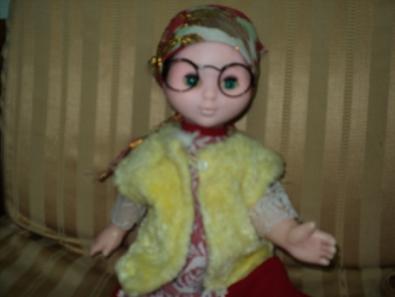                                                               А наша бабушка Софья знает очень                               много сказок , одну из них, очень интересную, она вам сейчас расскажет. Садитесь поудобнее на ковер, внимательно слушайте и бабушке помогайте рассказывать.	Логопедическая сказка "Трудолюбивая божья коровка"
Логопедическая сказка "Трудолюбивая божья коровка"
Жила-была божья коровка. Вышла однажды она из своего домика и увидела яркое солнышко. И оно увидело божью коровку. Улыбнулось и пощекотало ее теплыми лучиками. А когда солнышко осветило спинку божьей коровки, то все увидели, что у нее нет пятнышек. Все насекомые в округе стали над ней посмеиваться.
- Какая же ты божья коровка, если у тебя нет черных пятнышек, - говорили они.
- Да ты просто красный жук, - вторили другие.
Даже солнышко скрылось за тучи. И божья коровка заплакала, но тут солнышко снова вы-
глянуло. Божья коровка перестала плакать, подставила солнышку личико, и они стали улыбаться друг другу.
«Улыбочка»
- Чтобы у тебя появились пятнышки, нужно очень долго трудиться. Ты не бойся трудностей, - сказало солнышко и подарило божьей коровке книжку.
Божья коровка ее долго разглядывала, потом стала делать упражнения, написанные в книжке. У нее сначала не получалось, но она вытащила язычок и пошлепала его.
«Непослушный язычок».
И он стал ровным, как лопаточка.
«Лопатка»
Вскоре набежала легкая тучка и помыла божью коровку дождиком. Но и тут она не растерялась: сложила свой язычок чашечкой
«Чашечка»
и набрала дождевой водички для чая. Попила чайку с блинчиком«Блинчик»
и снова за работу. На картинках она увидела лошадку,
«Лошадка»
веселого маляра,
«Маляр»
грибок
«Грибок»
и даже гармошку.«Гармошка»
Божья коровка так увлеклась работой, что и не заметила, как у нее на спинке появились черненькие пятнышки.
- Божья коровка, пора ложиться спать, - обратилось к ней солнышко.
- Хорошо, солнышко, давай я угощу тебя вареньем за такую чудесную книжку, - весело ответила божья коровка. Они попили чай с вареньем
«Вкусное варенье»
и отправились спать. Солнышко за горку, а божья коровка под грибок.
«Грибок»
А утром произошло чудо! Божья коровка вылетела из своего домика и полетела на праздник, где собрались все жители поляны. Там одуванчик Большие Щеки открыл новый аттракцион. Можно было каждому прокатиться на парашютике.
«Парашютик»
Божья коровка первая попросила одуванчика прокатить ее, и тут все увидели, что у нее появились… пятнышки. Они были кругленькими и блестящими и так прекрасно смотрелись на красной спинке. С тех пор все жители поляны ходят к божьей коровке в гости: кто поучиться, кто книжку посмотреть.Понравилась вам сказка, ребята? Давайте скажем «спасибо» бабушке Софье и пойдем знакомиться с остальными членами семьи.Вот нам навстречу вышел папа, Степан (дети повторяют имя). Что в вашей семье делает папа? (ответы детей) 	Да, папы многое знают и умеют. В этой семье папа тоже мастер на все руки, а еще он любит загадывать загадки, и сейчас хочет проверить, внимательные ли вы ребята.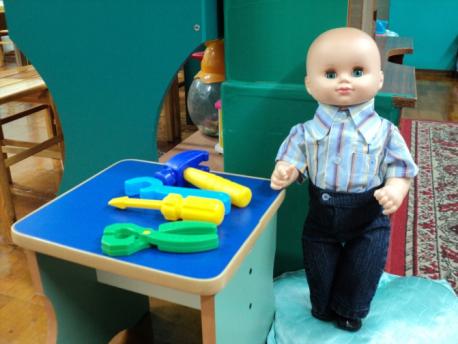 (отгадывание загадок)Он в хозяйстве нужен,Он с гвоздями очень дружен.Я гвоздочки забиваю,Маму с папой забавляю.(молоток)Не поможет глазомер,Нужен точный мне размер.Где надо, ставлю меткиС помощью ...(рулетки)Я дощечки распилилИ скворечник смастерил.Очень сильно помогла.По хозяйству мне...(пила)И белить, и красить можно,Ею можно рисовать,Только надо осторожноЧтоб себя не замарать.(кисть)Молодцы, ребятки, отгадали все загадки!А теперь пойдем дальше, вот уже нас зовет мама, Светлана (дети повторяют имя). Что в вашей семье делает мама? Какая она? (ответы детей) 	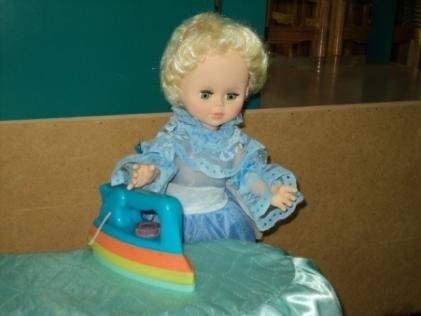 Мама Светлана тоже переделала уже много дел, а теперь предлагает вам поиграть в игру «Найди отличия»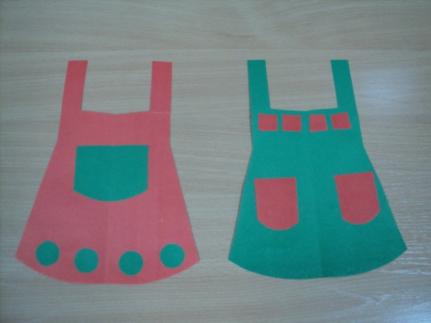 Правила игры: ребенок выбирает себе один из двух похожих предметов одежды и по очереди с воспитателем описывает его. Например:- у меня красный сарафан- а у меня зеленый- у моего сарафана один большой зеленый карман-а у моего – два красных кармана (и т.д.)Молодцы, ребята, вы очень внимательны. Давайте с вами вспомним стишок про семью.(проводится физкультминутка):Раз, два, три, четыре. (Хлопаем в ладоши.)Кто живёт у нас квартире? (Шагаем на месте.)Раз, два, три, четыре, пять. (Прыжки на месте.)Всех могу пересчитать: (Шагаем на месте.) Папа мама, брат, сестренка, (Хлопаем в ладоши.)Кошка Мурка, два котёнка, (Наклоны туловища вправо-влево.)Мой сверчок, щегол и я – (Повороты туловища вправо-влево.)Вот и вся моя семья. (Хлопаем в ладоши.)Мама хвалит детей и знакомит их с дочкой – Снежанной (дети повторяют имя).Снежанна очень любит рисовать, но на некоторых  картинах она по ошибке нарисовала лишние предметы. Найдите их и объясните, почему вы считаете их лишними. (Например, лишняя березка, потому что это дерево, а на остальных рисунках цветы)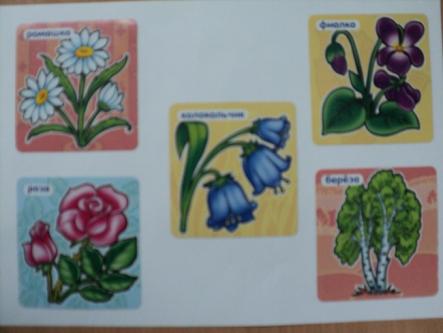 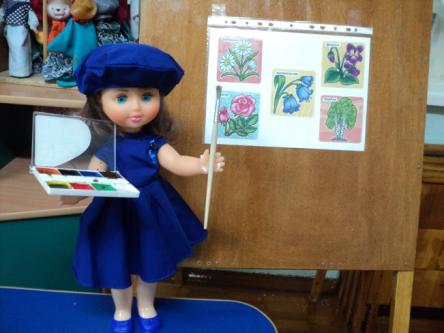 А вот и самый маленький член семьи – мальчик Сережа (дети повторяют имя). Для мамы Сережа кто?(сын), а для бабушки? (внук), для Снежанны? (брат), а она ему кто? (сестра).Сережа еще маленький и не все звуки выговаривает. Давайте вместе с ним проговорим чистоговорку, чтобы он научился лучше разговаривать: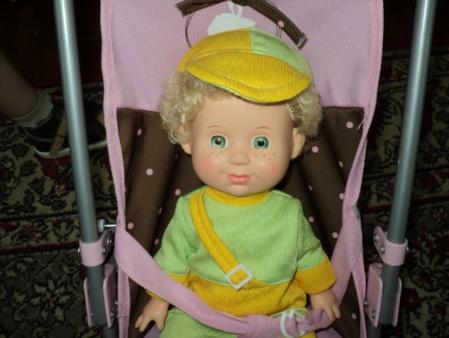 ca-са-са, са-са-саОй-ой-ой! Летит оса!сы-сы-сы,   сы-сы-сыне боимся мы осы!су-су-су, су-су-суВидел кто из вас осу?сы-сы-сы,  сы-сы-сыМы не видели осы.са-са-са, са-са-саОтгадайте, где оса.
 са-са-са, са-са-саУкусила в нос оса.со-со-со, со-со-состал мой нос как колесо.Понравилось вам гостить в этой семье? А что понравилось больше всего? (ответы детей)А теперь нам пора прощаться, в нашу группу возвращаться. А на память наши гостеприимные хозяева дарят нам раскраски. Вы будете рисовать и их вспоминать.(Дети благодарят и прощаются)